How to Add Members to a Distribution List.Tools – Address BookGo to – “Show Names From the:”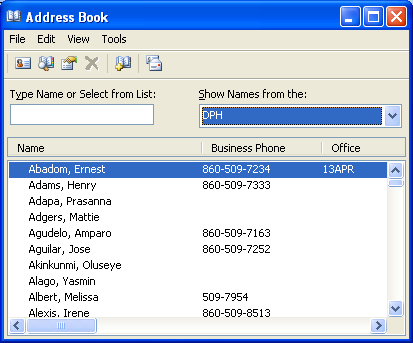 3.	Use the drop down window and select “Distribution List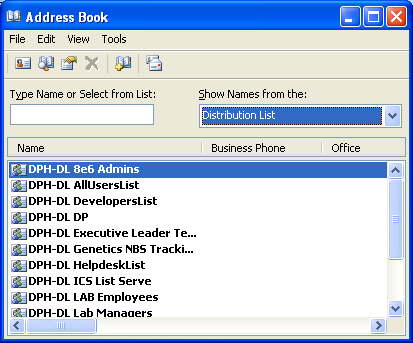 Select your list and double click list to modify, for example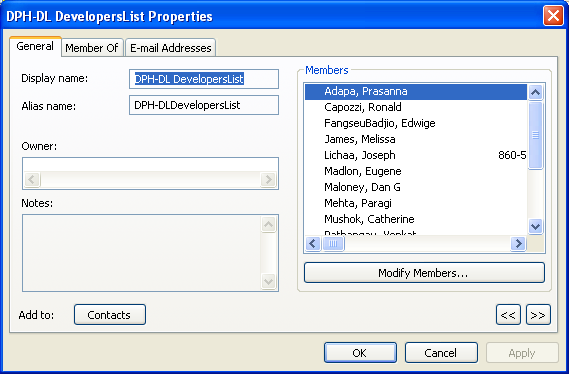 Modify members to add or remove from your list. 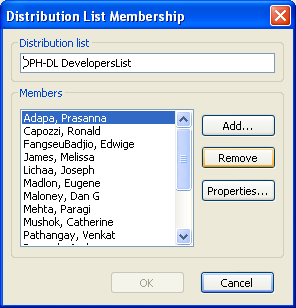 